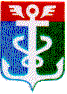 РОССИЙСКАЯ ФЕДЕРАЦИЯПРИМОРСКИЙ КРАЙ
ДУМА НАХОДКИНСКОГО ГОРОДСКОГО ОКРУГАРЕШЕНИЕ31.01.2024                                                                                                                      № 274О назначении на муниципальную должность заместителя председателя Контрольно-счетной палаты Находкинского городского округа В соответствии с частью 5 статьи 36.1 Устава Находкинского городского округа Приморского краяДума Находкинского городского округаР Е Ш И Л А:Назначить на муниципальную должность заместителя председателя Контрольно-счетной палаты Находкинского городского округа Карабанову Ирину Владимировну сроком на 5 лет с 1 февраля 2024 года.Настоящее решение вступает в силу со дня его принятия. Председатель Думы					                                    А.В. Кузнецов